Phoenix Resume TriageResume Triage is a program we have offered to our exclusive client base for the past three years.This highly successful program has grown, so we are now pleased to offer it as a standalone program.This is a low priced, cost effective solution to assist HR leaders in any sized business.How does it work?You give us the parameters of your search, salary details, length of experience, education and key “must haves”.You run an ad in any source you wish. We then gather all of the responses, and guarantee to personally call every person that responds to your ad.Keeping your key parameters in mind, we will work through all of your resumes and short list the ones that have the closest fit.We write a short synopsis of the resume but also fill in the blanks from the resume and give you a report on the candidates that are the “best fit” based on your ad response.We will do all of this immediately, so as soon as applications come your way, forward them on to us, we will get to work.Does the thought of running a job ad overwhelm you?Here are some comments from my clients:“Responding to a job ad takes so much of my time and interferes with my day-to-day activities.”“Often by the time I sort through all of the respondents and get back to them, some of the key ones already have an offer or are short listed somewhere else.” “Everyone is so busy, and sometimes I have to call candidates over and over to connect, it’s so frustrating.”Does the thought of running a job ad overwhelm you?Here are some comments from my clients:“Responding to a job ad takes so much of my time and interferes with my day-to-day activities.”“Often by the time I sort through all of the respondents and get back to them, some of the key ones already have an offer or are short listed somewhere else.” “Everyone is so busy, and sometimes I have to call candidates over and over to connect, it’s so frustrating.”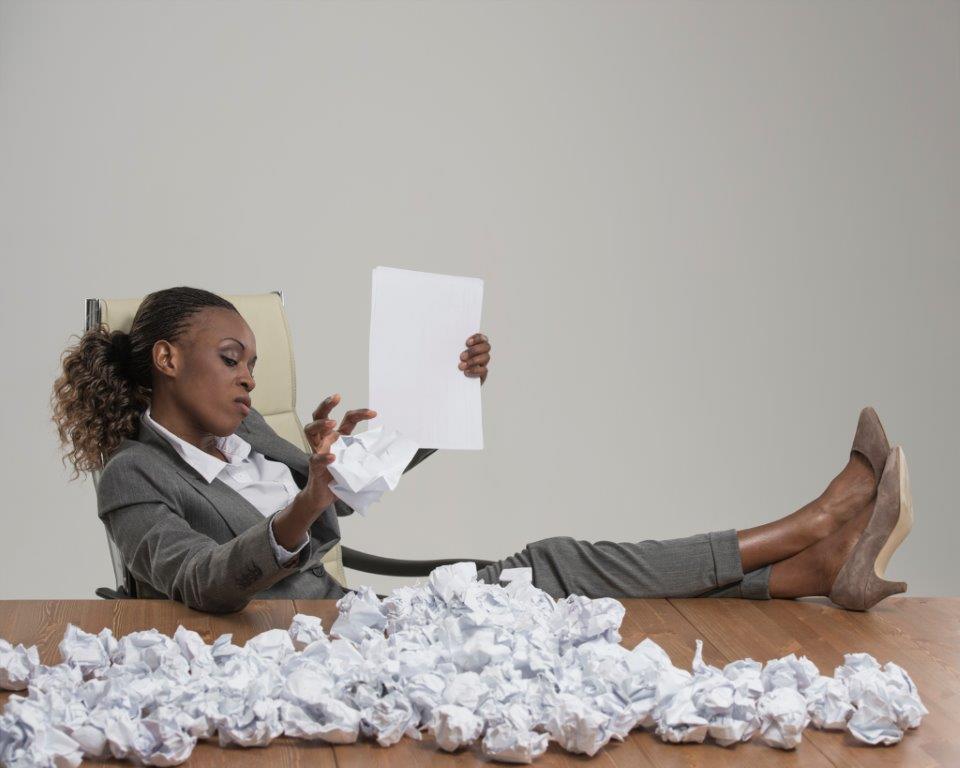 Is any of this familiar to you? If so, we have a unique solution that works – Resume Triage.Is any of this familiar to you? If so, we have a unique solution that works – Resume Triage.Is any of this familiar to you? If so, we have a unique solution that works – Resume Triage.Is any of this familiar to you? If so, we have a unique solution that works – Resume Triage.Is any of this familiar to you? If so, we have a unique solution that works – Resume Triage.Benefits to youYour costSaves you timeWe make evening calls as neededEveryone receives a callStress reliefJob satisfactionA single resume vetting package: $3,0005 resume vetting package: $2,500 per job10 resume vet’s: $2,000 per job.Plus HST.  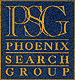 Tel: 416-221-5077 Cell: 416-726-0603  Fax: 416-221-5059Email: bruce@phoenixsearch.on.ca Skype ID: bsturleypsgBruce Sturley of Phoenix Search Group has over 30 years of experience in recruitment.Bruce Sturley of Phoenix Search Group has over 30 years of experience in recruitment.Bruce Sturley of Phoenix Search Group has over 30 years of experience in recruitment.